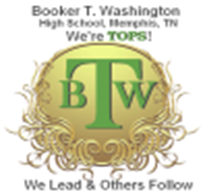 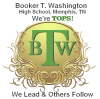 English IIQuarter I Syllabus 2021-2022Mrs. Thomas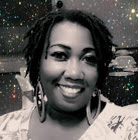 BTW High School- Rm. V237901- 410-3086 (Google voice)Virtual Office hours: Every Friday from 8am-11am & 1:30pm-3pmEmail 1: reavesthomasm@scsk12.orgEmail 2:mrsthomasenglishbtw@gmail.comClass website: thomasenglishbtw.weebly.comYouTube : https://www.youtube.com/feed/my_videosPlease sign up to use the Remind AppThis is a way to stay updated with messages from me 1st/2nd period Boys code: www.remind.com/join/398c243rd/4th period honors code: www.remind.com/join/2da47g5th/6th period Boys code: www.remind.com/join/4ac33629th/10th period Girls code: www.remind.com/join/7bfkcfEducation is the passport to the future, for tomorrow belongs to those who prepare for it today. – Malcolm XCourse Description Sophomore English is a comprehensive English course of literature, composition, and language, including listening and speaking. The study of literature includes reading and comprehending a wide variety of literary forms including short stories, nonfiction, poetry, drama, novels, and spoken and visual texts. The course offers supportive reading strategies for a variety of purposes. This course also focuses on the writing process through response to literature, creative writing, and connections to real-life situations and problem-solving. Grading PolicyI have a NO ZERO grading policy! You don’t have to ask if an assignment is worth a grade, because it is. You will succeed in my class if you do the work! My grading policy is as follows:A: 100-93, 	B: 92-85,	C: 84- 75,	D: 74-70,	F: 69-65,	I: 64-0English II GradingTEAMS for ClassroomTEAMS for classroom is a simple way for you to stay informed and up-to-date with what’s happening in your class. By joining your English class in TEAMS for classroom, you are able to submit late/missed work, homework, ask questions about assignments, etc. All students will receive calendar invites to TEAMS classes each week.Paper Heading: (Name, date, class/period, category/assignment)Betty Sue Johnson
August 5, 2020
Eng.II 1/2nd period BellworkSaving typed documents: (first initial, last name, name of the assignment)BJOHNSONEssay4Online assignments will be given periodically. Students will be expected to respond to a topic in Microsoft TEAMS. Typed responses will be worth 10 points: you must post a response, and respond to two other people in order to receive all 10 points.Classroom Expectations1. RESPECT others and yourself at all times.2. Bring materials to class daily.3. You must keep your mics muted unless you raise your hand & have permission to speak.4. ATTENDANCE is necessary for your academic success.5. Participation and timely completion of ASSIGNMENTS are essential.6.You must turn your cameras on7. Behavior that affects the learning of other students will NOT be tolerated.8. Sleeping or head down will not be tolerated. (Progressive steps will be followed)9. You must be dressed appropriately (no bonnets, pajamas, etc.) and no background noises, images, or people10. NO TALKING during instruction. Talking is permitted when asking/answering a question, turn & talks, and other activities that require speaking at the appropriate times.Disciplinary Actions/Progressive StepsBreaking of any of the school and/or classroom rules will result in the following actions:1. Verbal Warning2. Teacher-Student Conference3. Start Desk/Behavior Letter4. Office ReferralAssignments with Due Dates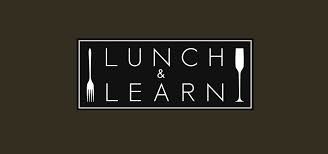 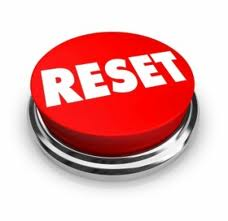 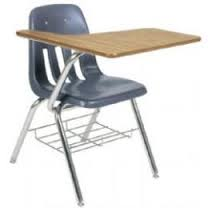 All L&L will be held in a virtual classroom.  If you require individual attention during Lunch & Learn, please sign up for a time at the end of class. Otherwise, L&L is first come, first-serve.You may retest or resubmit most assignments that have a grade of D or lower. This does not apply to late work. Please submit the Request to Retest/Resubmit form on the Weebly. I will decide if the assignment can be completed during a L&L or after-school. After-school tutoring will be for any student who needs additional assistance with any skill, assignment, and make-up work. Tutoring will be each Tuesday/Thursday from 3:30-4:30 and during virtual office hours on Friday.DatesReading AssignmentsStandards CoveredWeek 1Aug. 9-13“My Introduction to Gothic Literature”  "The Fall of the House of Usher" by Edgar Allan PoePre-Assessment over Unit 1 standards9-10.L.VAU.6 9-10.RL.RRTC.10 9-10.RL.KID.1Quiz over RL. 1 & L. 6Week 2Aug. 16-20"The Fall of the House of Usher" by Edgar Allan Poe“House Taken Over” by Julio Cortazar9-10.L.VAU.5  9-10.L.CSE.1 10.RL.RRTC.10  9-10.RL.CS.5Quiz over RL. 5 & L. 1&5Week 3Aug. 23-27"House Taken Over” by Julio Cortazar"How to Tell You’re Reading aGothic Novel – In Pictures"Write an Explanatory Essay Students write an explanatory essay that explores the question of how and when does imagination overcome reason?Mid- Assessment over Unit 1 standards9-10.L.CSE.1  9-10.RL.CS.5 9-10.RI.KID.1 9-10.W.TTP.2Quiz over RL. 1 & 5; L. 1Week 4Aug. 30- Sept. 3 (Mrs. Thomas’ birthday on the 3rd)"Where is Here?" by Joyce Carol Oates "The Dream Collector" by Arthur Tress9-10.L.VAU.4  9-10.L.CSE.2 9-10.RL.KID.3  9-10.RL.CS.5 9-10.W.TTP.3  9-10.L.VAU.6 9-10.SL.PKI.5  Quiz over RL. 3 & 5; L. 2, 4, 6Week 5Sept. 6-10 (No School 9/6 Labor Day)"Why Do Some Brains Enjoy Fear?" by Allegra Ringo "beware: do not read this poem" by Ishmael Reed"The Raven" by Edgar Allan Poe "Windigo" by Louise ErdrichDeliver an Explanatory Presentation As a group students develop a presentation that addresses how, in literature, a sense of uncertainty helps to create an atmosphere of fear.9-10.L.VAU.4 9-10.L.VAU.6  9-10.RL.KID.2  9-10.SL.CC.1Quiz over:RL. 2; L. 4 & 6Week 6Sept. 13-17Performance Based AssessmentExplanatory EssayStudents will write anexplanatory essay onthe waystransformation plays arole in the storiesmeant to scare us.Post-Assessment over Unit 1 standards9-10.SL.PKI.4  9-10.SL.PKI.5  9-10.SL.PKI.6  10.RL.RRTC.10.  9-10.W.TTP.2. 9-10.SL.CC.1Week 7Sept. 20-24The Metamorphosis by Franz KafkaPre-Assessment over Unit 2 standards9-10.RL.CS.5 9-10.L.VAU.5   9-10.RL.CS.4  9-10.L.CSE.1  9-10.W.TTP.1Quiz over:RL. 5; L. 1 & 5Week 8Sept. 27- Oct. 1"The Doll’s House" by Katherine MansfieldSonnet, "With Bird" by Sherman Alexie "Elliptical" by Harryette Mullen "Fences" by Pat Mora9-10.L.VAU.4 9-10.RL.KID.29-10.W.TTP.1Quiz over:RL. 2; L. 4Week 9Oct. 4-8Summative AssessmentReview of all standards taught for Summative Assessment